ПОЯСНИТЕЛЬНАЯ ЗАПИСКА к проекту решения Думы Кондинского района  «Об утверждении порядка обнародования муниципальных правовых актов и другой официальной информации органов местного самоуправления муниципального образования Кондинский район»В соответствии с частью 1 статьи 44 и частью 3 статьи 47 Федерального закона от 6 октября 2003 года N 131-ФЗ "Об общих принципах организации местного самоуправления в Российской Федерации" (далее - Федеральный закон N 131-ФЗ) предусматривают, что муниципальные правовые акты вступают в силу в порядке, установленном уставом муниципального образования, за исключением нормативных правовых актов представительных органов муниципальных образований о налогах и сборах, которые вступают в силу в соответствии с Налоговым кодексом Российской Федерации.При этом муниципальные нормативные правовые акты, затрагивающие права, свободы и обязанности человека и гражданина, вступают в силу после их официального опубликования (обнародования) (часть 2 статьи 47 Федерального закона N 131-ФЗ).Порядок опубликования (обнародования) муниципальных правовых актов устанавливается уставом муниципального образования и должен обеспечивать возможность ознакомления граждан с муниципальными правовыми актами, за исключением актов или их отдельных положений, содержащих сведения, распространение которых ограничено федеральным законом. Проект разработан в целях реализации статьи 35 Устава Кондинского района (с изменениями, внесенными решением Думы района от 28.12.2016      № 187), согласно которой обнародование муниципальных правовых актов                  и другой официальной информации осуществляется любым не запрещенным законодательством способом, обеспечивающим максимальное оповещение жителей и организаций Кондинского района, а также возможность ознакомления с ними. Обнародование муниципальных правовых актов осуществляется путем их доведения до сведения населения, организаций, органов власти и должностных лиц путем их размещения на специальных стендах, установленных в многолюдных посещаемых местах (помещения администрации, библиотеки, дома культуры и т.п.) в соответствии                              с порядком опубликования (обнародования) муниципальных правовых актов и другой официальной информации, дополнительного размещения                               на официальном сайте органов местного самоуправления муниципального образования Кондинский район. Порядок опубликования (обнародования) муниципальных правовых актов и другой официальной информации устанавливается  Думой Кондинского района.».Проектом утверждается порядок, сроки обнародования муниципальных правовых актов Думы района, Главы района, администрации района и другой официальной информации, места размещения, форма справки                                    об обнародовании.Проект размещен на главной странице официального сайта органов местного самоуправления муниципального образования Кондинский район www.admkonda.ru в разделе Противодействие коррупции/Независимая антикоррупционная экспертиза/ с предложением о направлении заключений. Заключений независимых экспертов не поступало.  Проект разработан начальником юридическо-правового управления    администрации Кондинского района –  Ганиным М.В., тел. 34-237.Ганин М.В.ДУМА КОНДИНСКОГО РАЙОНАРЕШЕНИЕОб утверждении порядка опубликования (обнародования) муниципальных правовых актов и другой официальной информации  органов местного самоуправления муниципального образования Кондинский район В соответствии со статьей 47 Федерального закона от 06 октября 2003 года № 131-ФЗ «Об общих принципах организации местного самоуправления в Российской Федерации», статьей 35 Устава Кондинского района, в целях обеспечения доведения до сведения населения, организаций, органов власти и должностных лиц муниципальных правовых актов, другой официальной информации органов местного самоуправления муниципального образования Кондинский район, Дума Кондинского района, решила:1. Утвердить Порядок опубликования (обнародования) муниципальных правовых актов и другой официальной информации органов местного самоуправления муниципального образования Кондинский район согласно приложению к настоящему решению. 2. Обнародовать настоящее решение и разместить на официальном сайте муниципального образования Кондинский район.4. Настоящее решение вступает в силу после его обнародования.Контроль за выполнением настоящего решения возложить                               на постоянную мандатную комиссию Думы Кондинского района                           (Е.В. Белослудцев) и первого заместителя главы Кондинского района                      А.А. Яковлева в соответствии с их компетенцией.Председатель Думы Кондинского района                                     Ю.В. Гришаев Глава Кондинского района                                                                А.В. Дубовикпгт. Междуреченский…. февраля 2017 года № ….Приложение к решению Думы Кондинского района от……….. №…….Порядок опубликования (обнародования) муниципальных правовых актов и другой официальной информации  органов местного самоуправления муниципального образования Кондинский район1. Общие положения1.1. Целью настоящего Порядка является обеспечение реализации прав граждан и организаций на доступ к официальной информации о работе органов местного самоуправления муниципального образования Кондинский район, доведения до сведения населения содержания принятых администрацией Кондинского района, Думой Кондинского района, главой Кондинского района муниципальных правовых актов, направленных                           на установление, изменение или отмену общеобязательных правил, действующих на территории Кондинского района, а также иных муниципальных правовых актов либо другой официальной информации органов местного самоуправления муниципального образования Кондинский район (далее - муниципальные правовые акты и другая официальная информация). 1.2. Официальное опубликование муниципальных правовых актов                        и другой официальной информации осуществляется в печатном средстве массовой информации, с которым заключен муниципальный контракт                          в соответствии с федеральным законодательством (далее - печатное издание).1.3. Обнародование муниципальных правовых актов и другой официальной информации - доведение до сведения населения, организаций, органов власти и должностных лиц текстов муниципальных правовых актов и другой официальной информации путем их размещения на специальных стендах, в общественно доступных местах, обеспечивающих                                     их максимальное оповещение и ознакомление, путем дополнительного размещения на официальном сайте муниципального образования  Кондинский район в соответствии с настоящим Порядком.1.4. Обнародованию подлежат те муниципальные правовые акты                           и другая официальная информация, для которых федеральным законодательством, законодательством Ханты-Мансийского автономного округа - Югры предусмотрена альтернатива опубликованию - обнародование.В случае если законодательством предусмотрено исключительно опубликование - муниципальные правовые акты подлежат опубликованию.1.5.  Администрация Кондинского района является уполномоченным органом по организации работы по опубликованию (обнародованию) муниципальных правовых актов и другой официальной информации                      (далее - уполномоченный орган), которая осуществляет в том числе ведение реестра справок об обнародовании муниципальных правовых актов и другой официальной информации по форме согласно приложению 1 к настоящему Порядку, где порядковый номер записи соответствует порядковому номеру справки.1.6.  Официальное опубликование (обнародование) производится за счет средств бюджета Кондинского района.2. Порядок и сроки официального опубликования муниципальных правовых актов и другой официальной информации2.1. Муниципальный правовой акт должен быть опубликован в течение 10 дней со дня его принятия, если в самом акте или законодательством не определен иной порядок опубликования.2.2. Уполномоченный орган еженедельно осуществляет подготовку, оформление и передачу муниципальных правовых актов и другой официальной информации на опубликование в редакцию печатного издания.2.3. Уполномоченный орган несет ответственность за качество оформления документов, подлежащих опубликованию в печатном издании.2.4. Датой официального опубликования муниципального правового акта и другой официальной информации является дата выхода номера печатного издания, содержащего публикацию соответствующего муниципального правового акта и другой официальной информации.2.5. Опубликование муниципальных правовых актов частично либо                      в изложении не допускается, за исключением случаев, когда в правовом акте содержатся сведения, составляющие государственную тайну или сведения конфиденциального характера.2.6. Датой официального опубликования признается дата выхода номера официального печатного издания. Если значительный по объему муниципальный правовой акт по техническим причинам не может быть опубликован в одном номере официального печатного издания, то такой акт публикуется в нескольких номерах официального печатного издания подряд. В этом случае датой официального опубликования муниципального правового акта является день выхода номера официального печатного издания, в котором завершена публикация его полного текста.2.7. О допущенных при официальном опубликовании муниципального правового акта или иной официальной информации ошибках, опечатках                    и иных неточностях публикуется официальное извещение в одном                           из последующих номеров того же официального печатного издания.2.8. Изменения в соответствующих нормативных правовых актах подлежат публикации в таком же порядке, как и публикация самих муниципальных правовых актов.3. Порядок, сроки и места размещения обнародования муниципальных правовых актов и другой официальной информации3.1. Муниципальные правовые акты и другая официальная информация   обнародуются доведением их содержания до населения путем:- размещения на специальных стендах, расположенных в общественно доступных местах, обеспечивающих их максимальное оповещение                              и ознакомление:- в зданиях администрации Кондинского района и на территории городских и сельских поселений, входящих в состав Кондинского района, согласно приложению 2 к настоящему Порядку.3.2. Также обнародование осуществляется путем дополнительного размещения на официальном сайте муниципального образования Кондинский район (www.admkonda.ru).3.3. Размещение муниципальных правовых актов и другой официальной информации на специальных стендах осуществляется уполномоченным органом в течение 10-ти дней после их подписания, если иное не указано                     в самом муниципальном правовом акте. Муниципальные правовые акты вступают в силу после их обнародования.3.4. Днем обнародования муниципальных правовых актов считается первый день их размещения на специальных стендах, указанных                           в приложении 2 к настоящему Порядку. Дата обнародования отражается                      в справке, составленной в соответствии с пунктом 3.6 настоящего Порядка.3.5. Муниципальные правовые акты и другая официальная информация находятся в местах для обнародования, указанных в приложении 2                                 к настоящему Порядку, не менее 10 дней со дня обнародования.3.6. Обнародование муниципальных правовых актов и другой официальной информации производится одновременно способами, указанными в пункте 3.1 настоящего Порядка.3.7. По результатам обнародования муниципальных правовых актов                     и другой официальной информации в течение 3-х рабочих дней составляется справка по форме согласно приложению 3 к настоящему Порядку, в которой указываются способы и срок обнародования. Справка об обнародовании муниципального правового акта и другой официальной информации подписывается уполномоченным заместителем главы Кондинского района.Приложение 1 к Порядку опубликования (обнародования) муниципальных правовых актов и другой официальной информации  органов местного самоуправления муниципального образования Кондинский районРеестр справок об обнародованиимуниципальных правовых актов и другой официальной информацииПриложение 2 к Порядку опубликования (обнародования) муниципальных правовых актов и другой официальной информации  органов местного самоуправления муниципального образования Кондинский районПЕРЕЧЕНЬУСТАНОВЛЕННЫХ МЕСТ ДЛЯ ОБНАРОДОВАНИЯ МУНИЦИПАЛЬНЫХПРАВОВЫХ АКТОВ И ДРУГОЙ ОФИЦИАЛЬНОЙ ИНФОРМАЦИИ  Приложение 3 к Порядку опубликования (обнародования) муниципальных правовых актов и другой официальной информации  органов местного самоуправления муниципального образования Кондинский районСправка об обнародованиимуниципального правового акта (официальной информации)«_____» _________ 20___ г.                                        № _______ пгт. Междуреченский1. Реквизиты муниципального правового акта (официальной информации):    - вид муниципального правового акта,    - орган или должностное лицо,    принявший (издавший) данный акт (подготовивший информацию),    - дата принятия (издания) и порядковый номер (при наличии),    -   наименование   муниципального  правового  акта  (при  обнародованииофициальной информации кратко изложить описание).2. Способы обнародования (с указанием адресов месторасположения).3. Срок обнародования: с «____» _______ 20___ г. по «____» ______ 20___ г. Должность                                _____________                 Ф.И.О.                                                              (подпись)Справку составил:Должность                                   __________                    Ф.И.О.                                                           (подпись) З А К Л Ю Ч Е Н И Е
на проект муниципального нормативного правового акта
Настоящее заключение подготовлено по результатам проведения правовой и антикоррупционной экспертизы проекта решения Думы Кондинского района «Об утверждении порядка обнародования муниципальных правовых актов и другой официальной информации органов местного самоуправления муниципального образования Кондинский район»  (далее – Проект).Проект подготовлен юридическо-правовым управлением администрации Кондинского района.Экспертиза проведена начальником  юридическо-правового управления М.В. Ганиным, в соответствии с Методикой проведения антикоррупционной экспертизы нормативных правовых актов и проектов нормативных правовых актов, утвержденной постановлением Правительства РФ от 26 февраля 2010 г. № 96.  Проектом предлагается утвердить порядок обнародования муниципальных правовых актов и другой официальной информации органов местного самоуправления муниципального образования Кондинский район   В соответствии с частью 1 статьи 44 и частью 3 статьи 47 Федерального закона от 6 октября 2003 года N 131-ФЗ "Об общих принципах организации местного самоуправления в Российской Федерации" (далее - Федеральный закон N 131-ФЗ) муниципальные правовые акты вступают в силу в порядке, установленном уставом муниципального образования, за исключением нормативных правовых актов представительных органов муниципальных образований о налогах и сборах, которые вступают в силу в соответствии с Налоговым кодексом Российской Федерации.При этом муниципальные нормативные правовые акты, затрагивающие права, свободы и обязанности человека и гражданина, вступают в силу после их официального опубликования (обнародования) (часть 2 статьи 47 Федерального закона N 131-ФЗ).Порядок опубликования (обнародования) муниципальных правовых актов устанавливается уставом муниципального образования и должен обеспечивать возможность ознакомления граждан с муниципальными правовыми актами, за исключением актов или их отдельных положений, содержащих сведения, распространение которых ограничено федеральным законом. Проект разработан в целях реализации статьи 35 Устава Кондинского района (с изменениями, внесенными решением Думы района от 28.12.2016 № 187), согласно которой обнародование муниципальных правовых актов и другой официальной информации осуществляется любым не запрещенным законодательством способом, обеспечивающим максимальное оповещение жителей и организаций Кондинского района, а также возможность ознакомления с ними. Обнародование муниципальных правовых актов осуществляется путем их доведения до сведения населения, организаций, органов власти и должностных лиц путем их размещения на специальных стендах, установленных в многолюдных посещаемых местах (помещения администрации, библиотеки, дома культуры и т.п.) в соответствии                              с порядком опубликования (обнародования) муниципальных правовых актов и другой официальной информации, дополнительного размещения                               на официальном сайте органов местного самоуправления муниципального образования Кондинский район. Порядок опубликования (обнародования) муниципальных правовых актов и другой официальной информации устанавливается  Думой Кондинского района.».Проект планируется к принятию компетентным органом, в пределах полномочий Думы Кондинского района, установленных Уставом Кондинского района. По результатам экспертизы представленного Проекта муниципального нормативного правового акта сделаны выводы:- о соответствии Проекта федеральному законодательству, нормативным правовым актам Ханты-Мансийского автономного округа – Югры, муниципальным правовым актам Кондинского района;- 	об отсутствии коррупциогенных факторов;- 	об отсутствии нарушений юридико-технического характера.	   Проект рекомендован к принятию.Начальник  юридическо-правового управления   	                     М.В. Ганин№Вид правового актаДата, номерНаименованиеИсполнительСрок обнародования№ п/пНаселенный пунктМесто обнародованияАдрес1пгт. МеждуреченскийАдминистрация Кондинского районаул. Титова, 212пгт. МеждуреченскийМБУ "Многофункциональный центр предоставления государственных и муниципальных услуг"ул. Титова, 263пгт. МеждуреченскийМУК "Районный Дворец культуры и искусств "Конда"ул. Волгоградская, 114пгт. МеждкреченскийМУК "Кондинская межпоселенческая централизованная библиотечная система"ул. Волгоградская, 115пгт. КондинскоеАдминистрация городского поселения Кондинскоеул. Советская, 116пгт. КондинскоеТерриториально обособленное структурное подразделение МБУ Кондинского района МФЦпгт. Кондинскоеул. Советская, 117пгт. КондинскоеМуниципальное казенное учреждение "Культурно-досуговое учреждение "Созвездие Конды"ул. Советская, 118пгт. КуминскийАдминистрация городского поселения Куминскийул. Почтовая, 479пгт. КуминскийТерриториально обособленное структурное подразделение МБУ Кондинского района МФЦпгт. Куминскийул. Почтовая, 3610пгт. КуминскийМКУ "Центр культуры и молодежи "Камертон"ул. Почтовая, 4311пгт. ЛуговойАдминистрация городского поселения Луговойул. Пушкина, 712пгт. ЛуговойТерриториально обособленное структурное подразделение МБУ Кондинского района МФЦпгт. Луговойул. Пушкина, 713пгт. ЛуговойКультурно-досуговый комплекс п.Луговойул. Первомайская, 114пгт. МорткаАдминистрация городского поселения Морткаул. Путейская, 1015пгт. МорткаТерриториально обособленное структурное подразделение МБУ Кондинского района МФЦпгт. Морткаул. Путейская, 1016пгт. МорткаМуниципальное бюджетное учреждение "Культурно-досуговый центр городского поселенияМортка"ул. Ленина, 2217с. БолчарыАдминистрация сельского поселения Болчарыул. Ленина, 4918с. БолчарыТерриториально обособленное структурное подразделение МБУ Кондинского района МФЦп.Болчарыул. Ленина, 4919с. БолчарыМКУ СЦК Болчарыул. Ленина, 4920с. ЛеушиАдминистрация сельского поселения Леушиул. Волгоградская, 1321п. ЯгодныйТерриториально обособленное структурное подразделение МБУ Кондинского района МФЦп.Ягодныйул. Центральная, 2822п. ЯгодныйМКУ «Культурно-спортивный комплекс» п. Ягодныйул. Центральная, 2023д. УшьяАдминистрация сельского поселения Мулымьяул. Мелитопольская, 5А24д. УшьяМуниципальное учреждение "Сельский центр культуры Шаим"ул. Мелитопольская, 5А25Территориально обособленное структурное подразделение МБУ Кондинского района МФЦд.Ушьяул. Мелитопольская, 5А26п. ПоловинкаАдминистрация сельского поселения Половинкаул. Комсомольская, 15А27п. ПоловинкаТерриториально обособленное структурное подразделение МБУ Кондинского района МФЦп.Половинкаул. Комсомольская, 15А28п. ПоловинкаМУК Половинкинский дом культурыул. Комсомольская, 929д. ШугурАдминистрация сельского поселения Шугурул. Комсомольская, 15А30д. ШугурМКУ СДК Шугурул. Центральная, 12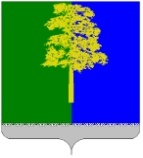 Муниципальное образованиеКондинский районХанты-Мансийского автономного округа- ЮгрыАДМИНИСТРАЦИЯКОНДИНСКОГО  РАЙОНАМуниципальное образованиеКондинский районХанты-Мансийского автономного округа- ЮгрыАДМИНИСТРАЦИЯКОНДИНСКОГО  РАЙОНАЮридическо-правовое управлениеТитова ул., д.26, Междуреченский,Кондинский район, Ханты-Мансийскийавтономный округ - Югра, 628200Телефон / факс (34677) 34-749E-mail: yuristkonda@mail.ruhttp://www.admkonda.ru03 февраля 2017 года  №  45